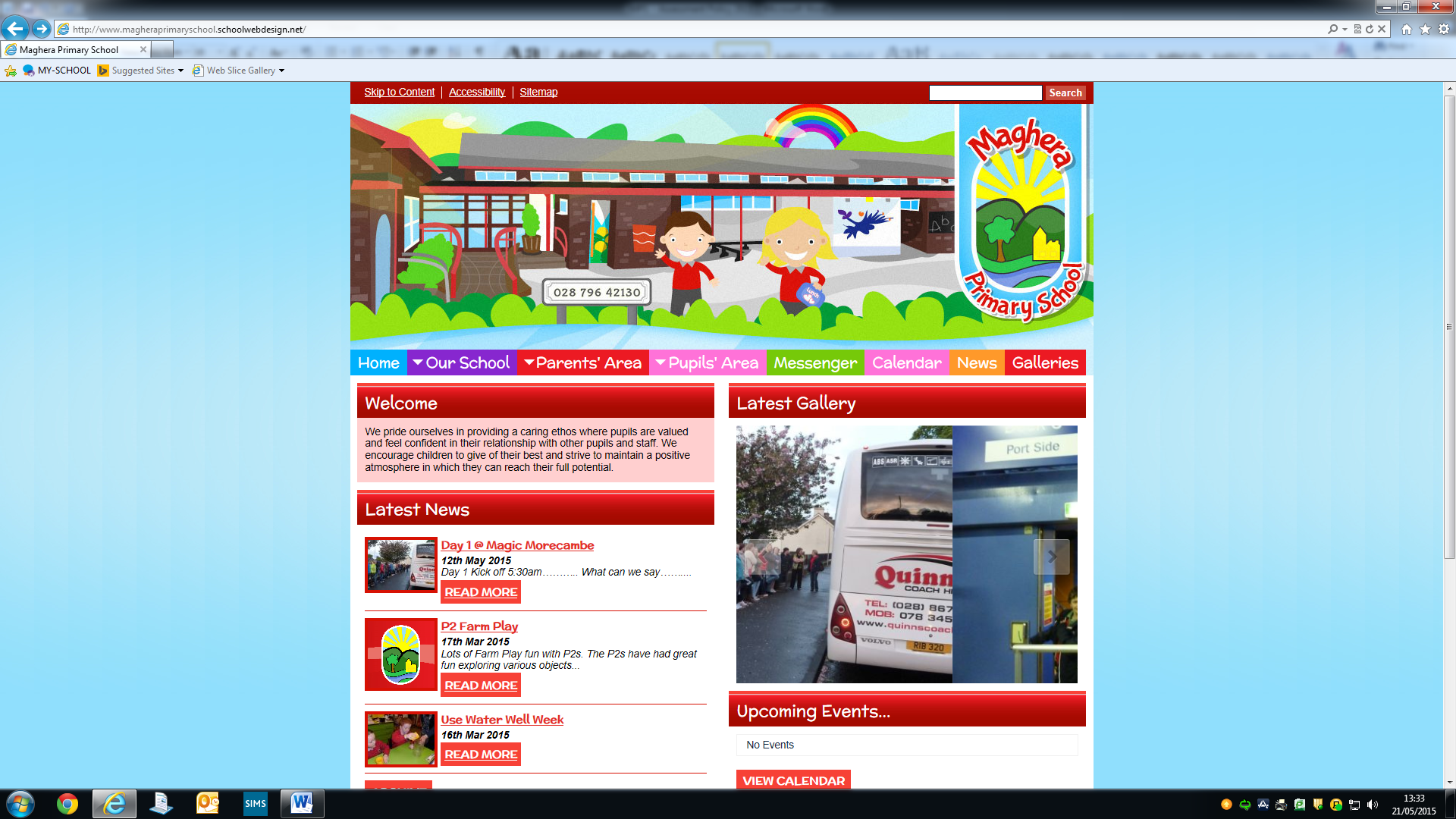 MAGHERA PRIMARY SCHOOL15 Station Road, Maghera, Co Londonderry, BT46 5BSE-mail: info@magheraps.maghera.ni.sch.ukWebsite:www.magheraprimaryschool.comPrincipal: Mrs L Mawhinney			Tel: 028 796 4213020th March 2020SUPPORTING CHILDREN OF KEY WORKERS IN PRIMARY SCHOOLDear Parent / Carer,As you are aware Mr Peter Weir MLA made a statement outlining how school will close from the end of the school day today, Friday 20th March, however will open with a skeleton staff on Monday 23rd March to support identified Key Workers.The minister has stated that the aim of the list is to keep numbers of pupils attending school to a minimum.Points to consider –A list of Key Workers, issued by the department as listed -Health and Social Care – doctors, nurses, midwives, paramedics, social workers, home carers and staff required to maintain our health and social care sector.Education & Childcare - nursery and teaching staff and those specialist education professionals who will remain active during Covid-19 response.Public safety & national security – civilians and officers in the police (including key contractors), fire & rescue service, prison service and other national security roles.Transport – including those keeping air, water, road and rail transport modes operating during the Covis-19 response.Utilities and Communication – including staff needed for oil, gas, electricity and water (including sewage) and primary industry supplies, to continue during the Covid-19 response, as well as key staff in telecommunications, post & delivery services and waste disposal.Food and other necessary goods – including those involved with food production, processing & distribution and sale, as well as those essential to the provision of other key goods (e.g. hygiene, medical etc).Key national and local government including those administrative occupations essential to the effective delivery of the Covid-19 response.Other workers essential to key public services.Schools will not be able to operate a ‘normal’ school day.  THERE WILL BE NO BREAKFAST CLUB.  Therefore, children should not be dropped off or be in the school playground before 8.50am.Any child who is currently unwell with coughs, colds or a high temperature should not attend school.  This includes any children with an underlying health condition including respiratory conditions (e.g. asthma). If you are a key worker and intend for your child to attend school on Monday or any of the days next week we would ask that you email the info account at the top of this letter.Yours sincerelyL MawhinneyPrincipal